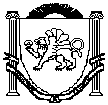 АДМИНИСТРАЦИЯЗЫБИНСКОГО СЕЛЬСКОГО ПОСЕЛЕНИЯБЕЛОГОРСКОГО РАЙОНАРЕСПУБЛИКИ КРЫМ                                                                 ПОСТАНОВЛЕНИЕ                                  26 июня  2020  г.                                            с.Зыбины                                            № 70О внесении изменений в постановление  администрации Зыбинского сельского поселения  Белогорского района Республики Крым  от 13 июля 2017г № 94 «Об утверждении  Графика  составления проекта бюджета  муниципального образования Зыбинское сельское поселение  Белогорского района Республики Крым  на очередной финансовый год и на плановый период»В соответствии со статьями 169 и 184 Бюджетного Кодекса Российской Федерации, Федеральным законом от 06.10.2003 № 131-ФЗ «Об общих принципах организации местного самоуправления в Российской Федерации», руководствуясь распоряжением Совета министров Республики Крым от 24.03.2020 №327-р «О внесении изменений в распоряжение Совета министров Республики Крым от 10 июля 2017 года №748-р» и в целях упорядочения бюджетного процесса в Зыбинском  сельском поселении, администрация Зыбинского сельского поселения постановляет:1. Внести в Постановление администрации Зыбинского сельского поселения Белогорского района Республики Крым от 13.07.2017 г. № 94 «Об утверждении порядка и графика составления проекта бюджета муниципального образования Зыбинское сельское поселение Белогорского района Республики Крым на очередной финансовый год и   на плановый период», изложив приложение к нему в новой редакции   2. Обнародовать настоящее решение на официальном сайте органов местного самоуправления муниципальных образований в Республике Крым в государственной информационной системе «Портал  Правительства Республики Крым»  в информационной сети «Интернет»  в  разделе муниципальное образование Зыбинское сельское поселение Белогорского района Республики Крым, на официальном сайте администрации Зыбинского сельского поселения Белогорского района Республики Крым   ( зыбинское-сп..рф).3.Настоящее постановление вступает в силу с момента подписания.4.Контроль за выполнение постановления оставляю за собой.Председатель Зыбинского сельского совета-глава администрации Зыбинского сельского поселения                     Т.А.КнижникПриложение №1к постановлению администрацииЗыбинского сельского поселенияот 26.06.2020 г. № 70ГРАФИКсоставления проекта бюджета Зыбинского сельского поселения на очередной финансовый год и плановый период№ п/пНаименование показателей, материалов, документов, мероприятийОтветственный исполнительПредельный срок представления материалов и документов, исполнения мероприятийКуда представляется123451Представление данных об установленных на текущий финансовый год тарифах (ценах) на холодную воду, водоотведение, тепловую энергию, природный газ и электрическую энергию, а так же о прогнозируемом росте указанных тарифов (цен) на очередной финансовый год и на плановый периодАдминистрация Зыбинского сельского поселенияпосле получения соответствующей информации из МКУ «Финансовое управление администрации Белогорского района Республики Крым»Главным распорядителям средств бюджета сельского поселения (далее – ГРБС)Сектор финансов и бухгалтерского учета администрации Зыбинского сельского поселения (далее - сектор)2Утверждение состава рабочей группы по составлению проекта бюджета поселения на очередной финансовый год и на плановый период муниципального образования Зыбинское сельское поселениеАдминистрация Зыбинского сельского поселенияДо 15 июляГРБСы3Предварительные показатели прогноза социально-экономического развития муниципального образования на очередной финансовый год и  на плановый периодАдминистрация Зыбинского сельского поселенияДо 15 июля4Представление предложений по оптимизации и повышению эффективности бюджетных расходовГРБСыПо отдельному графикуСектор финансов и бухгалтерского учета5Направление предложений по формированию перечня муниципальных программ, планируемых к реализации за счет средств бюджета сельского поселенияГРБСыДо 15 июляАдминистрация Зыбинского сельского поселения6Доведение предельных объемов бюджетных ассигнований в разрезе ГРБСовФинансово-экономический сектор01 августаГРБСы7Предложение по оптимизации и повышению эффективности бюджетных расходовАдминистрация Зыбинского сельского поселенияпо отдельному графикуСектор финансов и бухгалтерского учета8Предоставление предложений о необходимых объемах капитальных вложений (субсидий на осуществление капитальных вложений) в разрезе объектовГРБСыДо 25 июляАдминистрация Зыбинского сельского поселения9Предоставление обоснований бюджетных ассигнований (с учетом потребности в финансировании расходов, требующих софинансирования из других уровней бюджетов, согласно условий субсидирования, в объемах, заявленных органам исполнительной власти, предоставляющим субсидии)ГРБСы (ГАДы)До 10 августаСектор финансов и бухгалтерского учета9Корректировка расходов, требующих софинансирования из других уровней бюджетов, согласно результатов предварительного отбора органами власти Республики Крым ГРБСы (ГАДы)До 17 октябряСектор финансов и бухгалтерского учета10Предложения для формирования бюджетной классификации в части бюджета сельского поселения Главные администраторы доходов (далее-ГАДы), ГРБСыДо 10 августаСектор финансов и бухгалтерского учета11Формирование бюджетной классификации в части бюджета сельского поселенияФинансово-экономический секторПо мере поступления предложений ГАДов, ГРБСовХ12Прогноз социально-экономического развития муниципального образования на очередной финансовый год и на плановый периодАдминистрация Зыбинского сельского поселенияДо 15 июляСектор финансов и бухгалтерского учета13Подготовка проектов муниципальных программ на очередной финансовый год и на плановый периодГРБСыДо 10 августаАдминистрация Зыбинского сельского поселения14Предоставление прогноза поступлений бюджета сельского поселения в разрезе всех администрируемых доходов (рассчитанных на основании утвержденных Методик) и пояснительных записок, содержащих порядок расчета прогноза по каждому доходному источнику ГАДыДо 20 августа Сектор финансов и бухгалтерского учета15Представление проекта Перечня муниципальных программ с учетом внесенных изменений, планируемых к реализации за счет средств бюджета сельского поселенияАдминистрация Зыбинского сельского поселенияДо 25 августаСектор финансов и бухгалтерского учета16Согласование Комиссией по вопросам бюджета бюджетных проектировок ГРБСов Финансово-экономический секторПо отдельному графикуКомиссия по вопросам бюджета17Предварительный прогноз индекса потребительских цен по Республике Крым (в процентах к предыдущим годам, среднегодовой) согласно данных Министерства экономического развития Республики КрымАдминистрация Зыбинского сельского поселенияпосле получения соответствующей информации из МКУ «Финансовое управление администрации Белогорского района Республики Крым»ГРБСыСектор финансов и бухгалтерского учета18Предварительные итоги социально-экономического развития муниципального образования за 1-е полугодие текущего года и их анализ; формирование ожидаемых итогов социально-экономического развития на текущий финансовый годАдминистрация Зыбинского сельского поселенияДо 15 августаСектор финансов и бухгалтерского учета19Предоставление предварительного перечня объектов строительства, реконструкции муниципальной собственности, приобретения объектов недвижимого имущества в муниципальную собственность в разрезе ГРБСов (включая объекты финансируемые и софинансируемые за счет средств иных бюджетов на капитальные вложения) с указанием формы осуществления капитальных вложений и в разрезе ГРБСовАдминистрация Зыбинского сельского поселенияДо 01 сентябряСектор финансов и бухгалтерского учета20Согласование исходных данных для расчета дотации на выравнивание бюджетной обеспеченности поселений на очередной финансовый год и на плановый периодАдминистрация Зыбинского сельского поселениядо 15 августа МКУ «Финансовое управление администрации Белогорского района Республики Крым»21Доведение прогнозных объёмов межбюджетных трансфертов из бюджета Республики Крым (в том, числе за счет средств федерального бюджета), возможных к предоставлению в очередном финансовом году и в плановом периодеМКУ «Финансовое управление администрации Белогорского района Республики Крым»в день доведения главными распорядителями средств бюджета Республики КрымАдминистрация Зыбинского сельского поселения 22Доведение прогнозных объемов иных межбюджетных трансфертов из бюджета Зыбинского сельского поселения в части переданных полномочий местного значения, возможных к предоставлению в очередном финансовом году и на плановом периодеАдминистрация Зыбинского сельского поселения в 2-х дневный срок после принятия решения о передаче полномочий Зыбинским сельским советомМКУ «Финансовое управление администрации Белогорского района Республики Крым»23Согласование прогноза поступлений налоговых и неналоговых доходов на очередной финансовый год и на плановый период в разрезе кодов бюджетной классификации Российской Федерации по формам, установленным Министерством финансов Республики КрымСектор финансов и бухгалтерского учетаПо отдельному графикуМинистерство финансов Республики Крым24Сведения о показателях ресурсного обеспечения муниципальных программ на период их действияАдминистрация Зыбинского сельского поселенияДо 01 октябряСектор финансов и бухгалтерского учета25Прогноз планируемых направлений расходной части бюджета Зыбинского сельского поселения на очередной финансовый год и на плановый период в разрезе кодов бюджетной классификации РФ по формам, доведенным Министерством финансов Республики КрымАдминистрация Зыбинского сельского поселенияпо отдельному графикуМКУ «Финансовое управление администрации Белогорского района Республики Крым»26Подготовка проекта основных направлений бюджетной и налоговой политики на очередной финансовый год и на плановый периодСектор финансов и бухгалтерского учетаДо 01 ноябряАдминистрация Зыбинского сельского поселения27Представление паспортов утвержденных муниципальных программ (проектов изменений в паспорта)ГРБСыАдминистрация Зыбинского сельского поселенияДо 15 октябряДо 20 октябряАдминистрация Зыбинского сельского поселения Финансово-экономический сектор28Представление проекта решения сельского совета о прогнозе социально-экономического развития муниципального образования на очередной финансовый год и на плановый периодАдминистрация Зыбинского сельского поселенияДо 10 ноября Сектор финансов и бухгалтерского учета29Оценка ожидаемого исполнения бюджета муниципального образования Зыбинское сельское поселение Белогорского района Республики КрымАдминистрация Зыбинского сельского поселенияДо 10 ноября Сектор финансов и бухгалтерского учета30Формирование реестра источников доходов бюджета сельского поселения на очередной финансовый год и на плановый период по форме, утвержденной финансовым управлением ГАДы До 01 октябряСектор финансов и бухгалтерского учета31Формирование реестра расходных обязательств бюджета сельского поселения на очередной финансовый год и на плановый периодГРБСыДо 01 октябряСектор финансов и бухгалтерского учета32В случае принятия решения Зыбинским сельским советом о формировании бюджетного прогноза:-разработка прогноза социально-экономического развития на долгосрочный период-разработка и направление проекта бюджетного прогнозаАдминистрация Зыбинского сельского поселениядо 15 ноября (в случае принятия решения сессии Зыбинского сельского совета о необходимости его разработки)Сектор финансов и бухгалтерского учетаЗыбинский сельский совет33Разработка и представление проекта решения о бюджете сельского поселения на очередной финансовый год и на плановый периодСектор финансов и бухгалтерского учетаДо 15 ноябряЗыбинский сельский совет34Направление проекта решения о бюджете сельского поселения на очередной финансовый год и на плановый период в постоянную комиссию по  бюджету,  финансам,  экономической  и  инвестиционной  политике,  налогам Зыбинскогосельского совета глава муниципального образования Зыбинскоесельское поселение  В  течение  двух  рабочих дней  со  дня  внесения  проекта  решения  о  бюджете  на очередной  финансовый  год  и  плановый  период  в Зыбинский сельский  советПостоянную комиссию по  бюджету,  финансам,  экономической  и  инвестиционной  политике,  налогам Зыбинскогосельского совета35Направление на согласование в Министерство финансов Республики Крым проекта решения сессии Зыбинского сельского совета Белогорского района Республики Крым о бюджете на очередной финансовый год и на плановый периодАдминистрация Зыбинского сельского поселенияМКУ «Финансовое управление администрации Белогорского района Республики Крым»Согласно графику Министерства финансов Республики КрымМКУ «Финансовое управление администрации Белогорского района Республики Крым», Министерство финансов Республики Крым36Проведение публичных (общественных) слушаний проекта бюджета муниципального образования Зыбинское сельское поселение на очередной финансовый год и на плановый периодАдминистрация Зыбинского сельского поселенияв период со дня внесения в Зыбинский сельский совет проекта бюджета муниципального образования Зыбинское сельское поселение на очередной финансовый год и на  плановый периодПроведение публичных (общественных) слушаний проекта бюджета муниципального образования Зыбинское сельское поселение на очередной финансовый год и плановый период